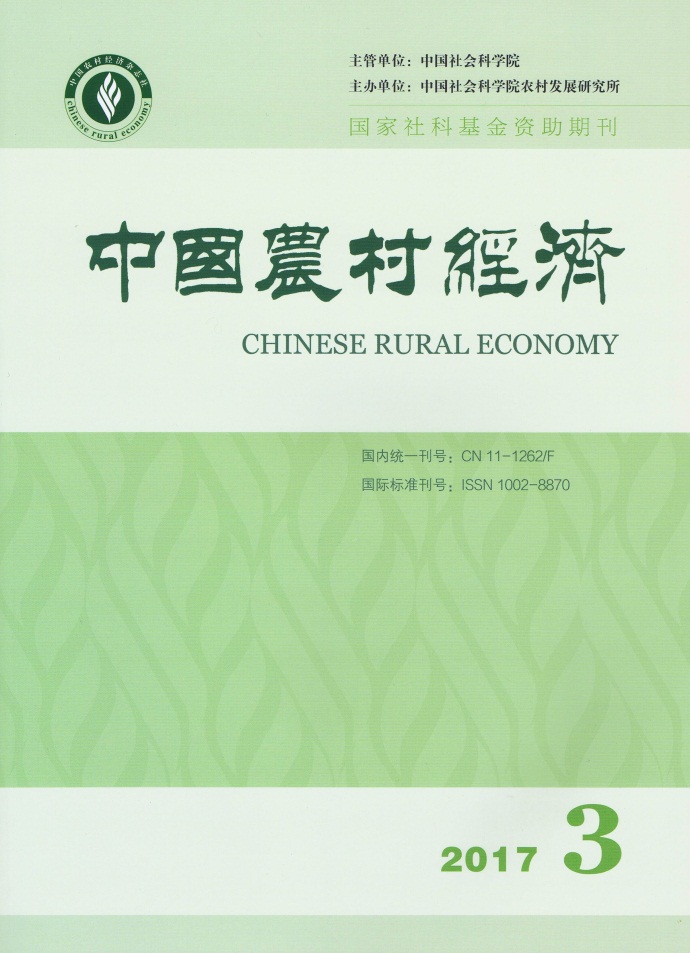 CHINESE RURALECONOMY(Monthly)                                      CONTENTSNo.3, 2017(Serial No.387)Union Wage Effects on Rural Migrants: An Empirical Analysis by Using Propensity Score Matching………………………………………………………………………………Li Long&Song Yueping（2）Why are the New Generation of Migrant Workers Willing to Follow Status Consumption Behavior?: An Analysis from the Perspective of Urban Identity……………………………………………………………Jin Xiaotong,Han Cheng&Nie Panpan（18）The Effects of Farmers’ Adaptation to Climate Change on Agricultural Production: A Case Study on Apple Farmers in …………………………………………Feng Xiaolong,Liu Mingyue,Huo Xuexi&Chen Zongxing（31）An Analysis on the Logic and Trend of Regional Agricultural Factor Endowment Structure Change in ………………………………………………………………………………………Luo Haoxuan（46）The Dual Effects of "One Decision for Each Project" on Financial Rewards and Subsidies and its Coordination Mechanism……………………………………………Zhou Mi,Zhang Guangsheng,Liu Hua&Wang Xiaorui（60） The Effects of Farmers’ Going Upstairs on Famers’ Property Rights……………………………………………………………………………………Zhang Mingming（74）Corporate Governance, Ownership Property and Food Safety Information Disclosure…………………………………………………………………………………………Chen Suyun（86）Editor-in-Chief: Wei Houkai                              E-mail: ruraleconomy@cass.org.cnDeputy Editor-in-Chief: Chen Jinsong                      Address: No.5, ,Code No.M861                                                  , 100732, Publisher: Chinese Rural Economy Publishing House          Overseas Distributor:  InternationalTelephone: 0086-10-85195649                                        Book Trading CorporationFax: 0086-10-65137559                                          ()